Macquarie University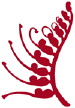 Faculty of Science and EngineeringWORK HEALTH SAFETY COMMITTEE: Department of Biological SciencesNotes/Action PointsTuesday 23rd February, 2016Present: Marita Holley, Mariella Herberstein, Leanne Armand, Muhammed Masood, Prasanth Subramani, Peter Schlegel (the Hill)Apologies: Maria Vozzo, Ajay Narendra, Sharyon O’DonnellItems DiscussedNotesActions1.a Induction listList compiled.  Each item classified as either Induction, Applied induction or Training by committee.  MH to finalise document MEH to forward to Faculty1b Raise WHS component to HOD & HDR committeeMEH email HOD 14.10.15.  This recommendation has now been integrated into the regular 6 month review of HDR studentsNil1c.Funding support for person to assist with writing lab induction documentMH updated committee.  The person had been employed & talked to all Lab Supervisors about their lab inductions.  See item four for first draft of documentNil2Review Terms of ReferencesCommittee accepted TOR.  Heading to be changed from Advisory group to committeeMH to update document and circulate to committee3Nominate and elect deputy chairMuhammed Masood nominated and electedNil4Table Biology General Laboratory Safety guideline documentCommittee commented on document.MH to incorporate changes and circulate to committee for final comments5Discuss efficient method for completing all office and lab inspectionsTwo inspection teamsOffice team; MM(Leader),MEH, AN, SD.Lab team; MH(Leader),PS, LA, PS Team leaders to organize dates for inspections.6.First aid kit servicingServicing First Aid kit every two weeks is excessive.  However, this is the university policyMH to send reminder to all First aiders to check the first aid kits that they are responsible for.7Update building safety signs “Protecting each other”University WHS has provided an electronic version of the sign. MH & Chief building warden to update signs.8HSR reportNil to report92016 Safety Awareness activity Yes or NoA secret safety activity will be organized for 2016MH to confirm national safety week datesOther business10Next meeting11.30 am Tuesday 3rd May11.